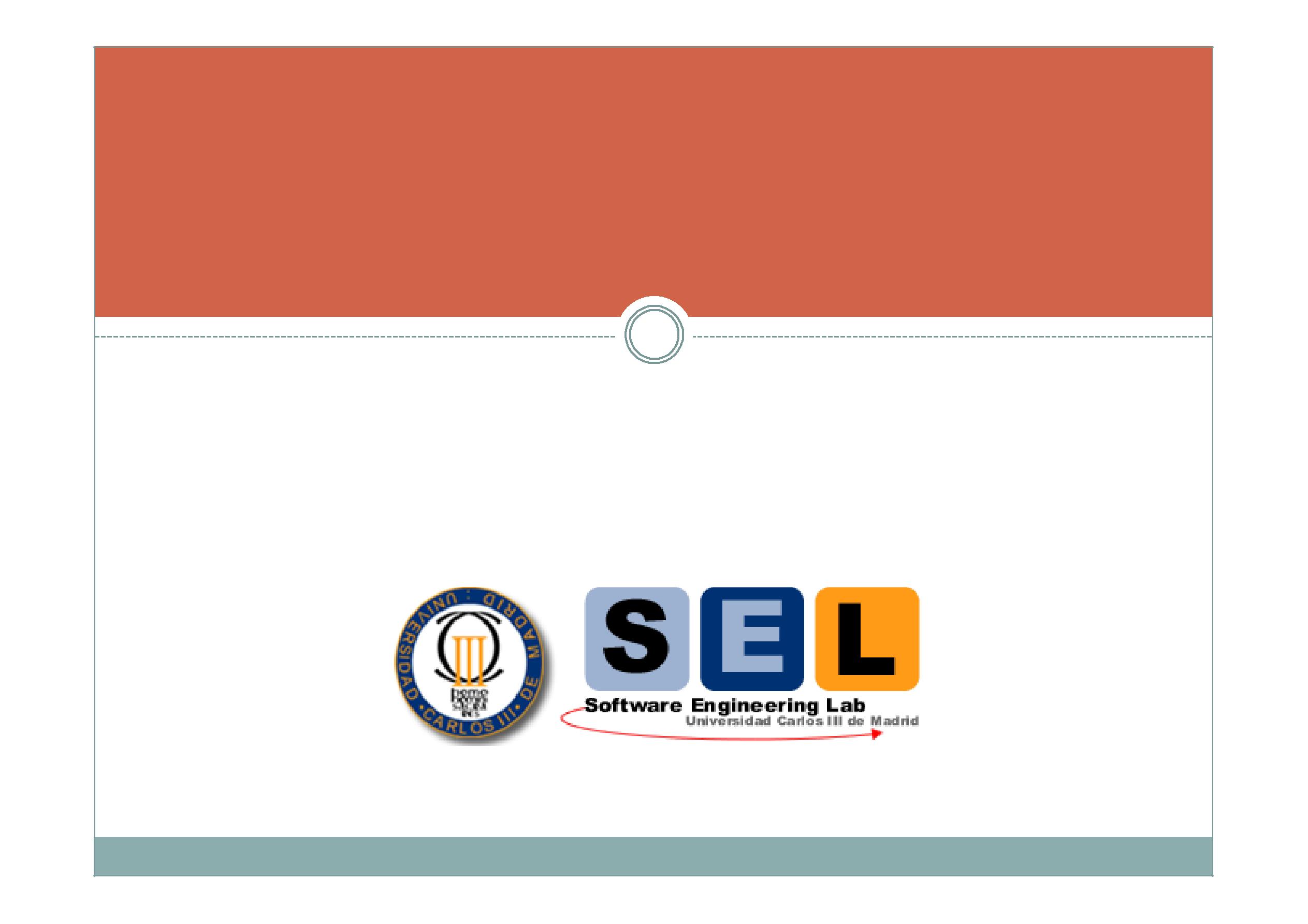 Formato de Contratos de OperaciónSOFTWARE ENGINEERING LAB (SEL - UC3M)Formato de Contratos de Operación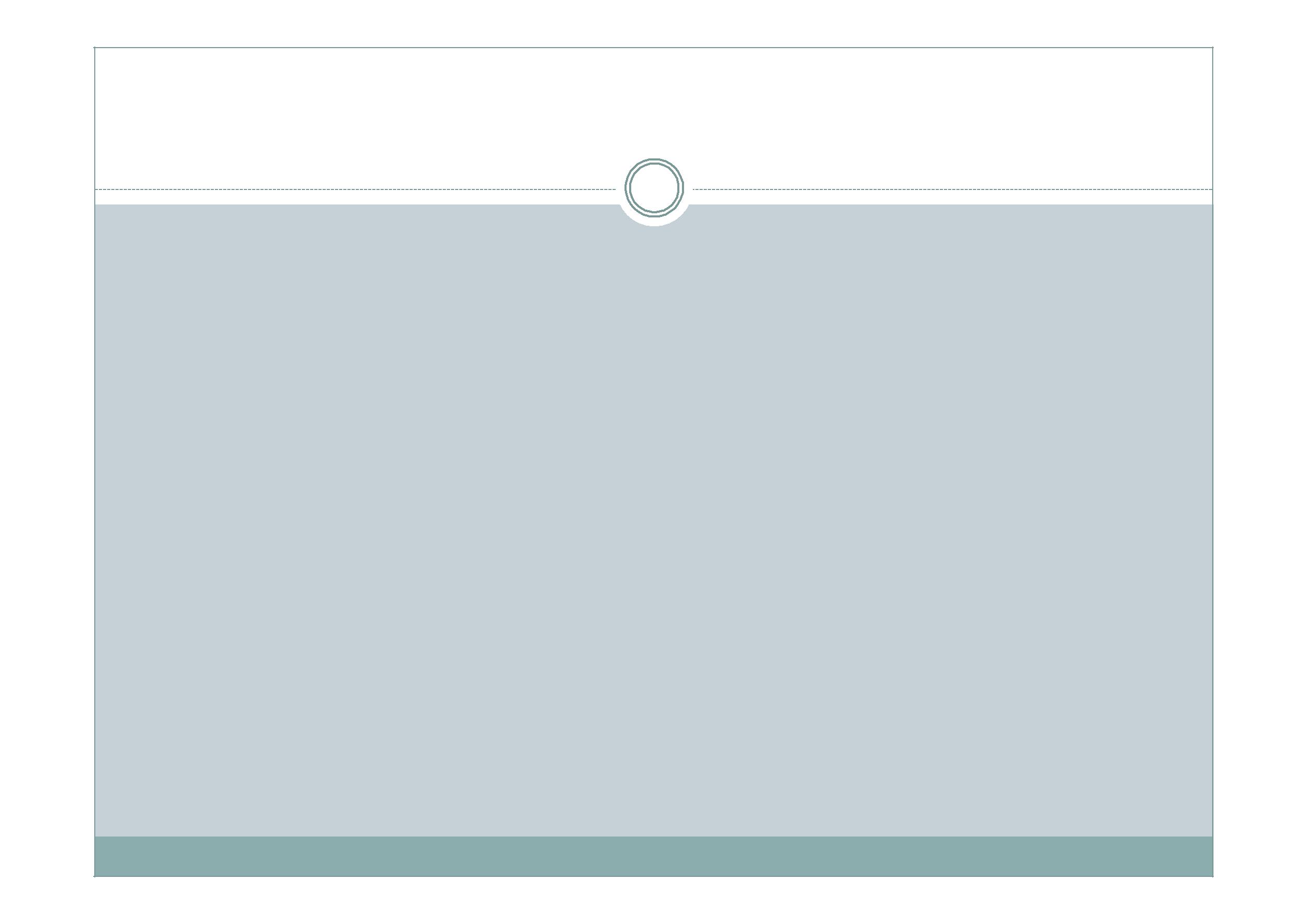    Nombre:Nombre de la operación y parámetros.Responsabilidades:Una descripción informal de las responsabilidades que la operación debe desempeñar.Referencias Cruzadas:Números de referencia en los requisitos de funciones del sistema, casos de uso, etc.Notas:Comentarios de diseño, algoritmos, etc.2Formato de Contratos de Operación  Excepciones: Casos excepcionales. Situaciones que debemos tener en cuenta que pueden pasar. Se indica también qué se hace cuando ocurre la excepción.Salida: Salidas que no corresponden a la interfaz de usuario, como mensajes o registros que se envían fuera del sistema. (En la mayor parte de las operaciones del sistema este apartado queda vacío)3Formato de Contratos de Operación  Pre-condiciones: Asunciones acerca del estado del sistema antes de ejecutar la operación. Algo que no tenemos en cuenta que pueda ocurrir cuando se llama a esta operación del sistema.Post-condiciones: El estado del sistema después de completar la operación.4